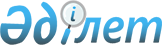 О внесении изменений в Указ Президента Республики Казахстан от 16 августа 2017 года № 532 "Об утверждении Правил принесения присяги государственными служащими и депутатами Парламента Республики Казахстан"Указ Президента Республики Казахстан от 14 марта 2018 года № 650.
      В соответствии со статьей 6 Конституционного закона Республики Казахстан от 29 декабря 1995 года "О Конституционном Совете Республики Казахстан" ПОСТАНОВЛЯЮ:
      1. Внести в Указ Президента Республики Казахстан от 16 августа 2017 года № 532 "Об утверждении Правил принесения присяги государственными служащими и депутатами Парламента Республики Казахстан" (САПП Республики Казахстан, 2017 г., № 34-35, ст. 248) следующие изменения: 
      1) преамбулу Указа изложить в следующей редакции:
      "В соответствии с пунктом 1 статьи 24 Конституционного закона Республики Казахстан от 16 октября 1995 года "О Парламенте Республики Казахстан и статусе его депутатов", статьей 6 Конституционного закона Республики Казахстан от 29 декабря 1995 года "О Конституционном Совете Республики Казахстан", подпунктом 2) статьи 10 и статьей 21 Закона Республики Казахстан от 23 ноября 2015 года "О государственной службе Республики Казахстан" ПОСТАНОВЛЯЮ:";
      2) в Правилах принесения присяги государственными служащими и депутатами Парламента Республики Казахстан, утвержденных вышеназванным Указом:
      пункты 1 и 2 изложить в следующей редакции: 
      "1. Настоящие Правила принесения присяги государственными служащими и депутатами Парламента Республики Казахстан (далее - Правила) в соответствии с пунктом 1 статьи 24 Конституционного закона Республики Казахстан от 16 октября 1995 года "О Парламенте Республики Казахстан и статусе его депутатов", статьей 6 Конституционного закона Республики Казахстан от 29 декабря 1995 года "О Конституционном Совете Республики Казахстан", подпунктом 2) статьи 10 и статьей 21 Закона Республики Казахстан от 23 ноября 2015 года "О государственной службе Республики Казахстан" определяют порядок принесения присяги государственными служащими и депутатами Парламента Республики Казахстан. 
      2. Государственные служащие приносят присягу один раз, за исключением лиц, впервые назначаемых на государственные должности Премьер-Министра Республики Казахстан и иных членов Правительства Республики Казахстан; Государственного секретаря Республики Казахстан; Руководителя Администрации Президента Республики Казахстан, его заместителей; Председателя Конституционного Совета Республики Казахстан; Председателя Центральной избирательной комиссии Республики Казахстан; начальника Канцелярии Президента Республики Казахстан; помощников, советников Президента Республики Казахстан; Председателя Высшего Судебного Совета Республики Казахстан; руководителей государственных органов, непосредственно подчиненных и подотчетных Президенту Республики Казахстан; акимов областей, столицы и города республиканского значения.";
      пункт 6 изложить в следующей редакции:
      "6. Текст присяги депутата Парламента Республики Казахстан устанавливается Конституционным законом Республики Казахстан "О Парламенте Республики Казахстан и статусе его депутатов".
      Текст присяги члена Правительства Республики Казахстан устанавливается Конституционным законом Республики Казахстан "О Правительстве Республики Казахстан".
      Текст присяги Председателя и члена Конституционного Совета Республики Казахстан устанавливается Конституционным законом Республики Казахстан "О Конституционном Совете Республики Казахстан".
      Текст присяги депутата Парламента Республики Казахстан, члена Правительства Республики Казахстан, Председателя и члена Конституционного Совета Республики Казахстан, должностного лица в соответствии с приложением 1 к настоящим Правилам, иного государственного служащего в соответствии с приложением 2 к настоящим Правилам, надлежаще оформленный и отпечатанный на государственном или русском языках, произносится на одном из этих языков по выбору лица, приводимого к присяге.".
      2. Настоящий Указ вводится в действие со дня подписания.
					© 2012. РГП на ПХВ «Институт законодательства и правовой информации Республики Казахстан» Министерства юстиции Республики Казахстан
				Подлежит опубликованию в
Собрании актов Президента и
Правительства Республики Казахстан
      Президент
Республики Казахстан

Н.Назарбаев
